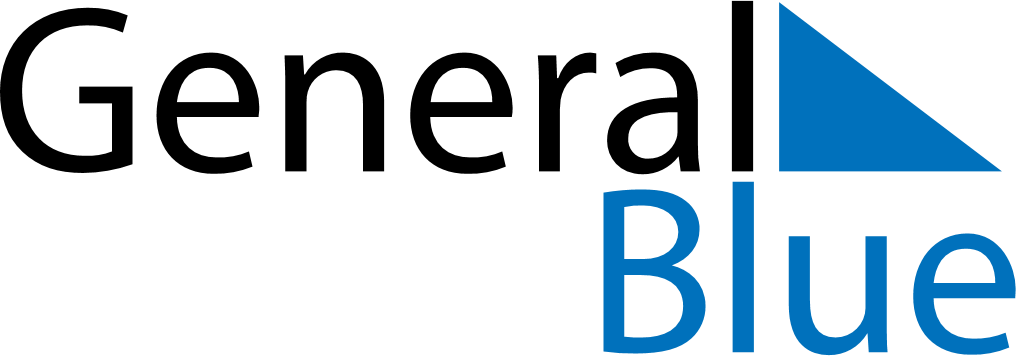 Burkina Faso 2019 HolidaysBurkina Faso 2019 HolidaysDATENAME OF HOLIDAYJanuary 1, 2019TuesdayNew Year’s DayJanuary 3, 2019ThursdayAnniversary of the 1966 Upper Voltan coup d’étatMarch 8, 2019FridayInternational Women’s DayApril 21, 2019SundayEaster SundayApril 22, 2019MondayEaster MondayMay 1, 2019WednesdayLabour DayMay 30, 2019ThursdayAscension DayJune 4, 2019TuesdayEnd of Ramadan (Eid al-Fitr)June 9, 2019SundayPentecostAugust 5, 2019MondayIndependence DayAugust 11, 2019SundayFeast of the Sacrifice (Eid al-Adha)August 15, 2019ThursdayAssumptionNovember 1, 2019FridayAll Saints’ DayNovember 9, 2019SaturdayBirthday of Muhammad (Mawlid)December 11, 2019WednesdayProclamation of the RepublicDecember 25, 2019WednesdayChristmas Day